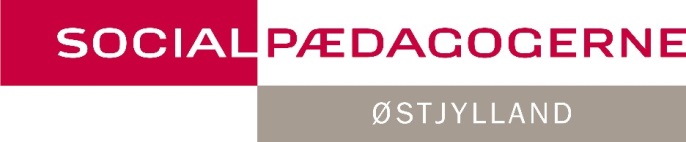 TR-valg for ansatte under overenskomst mellem Socialpædagogerne og KL  Der skal vælges tillidsrepræsentant, der skal dække følgende afdelinger:...

Sted:				Dato:		Tid:							DagsordenVelkomst v. Præsentation af kandidater og vilkår.Kandidaterne holder et kort oplæg, med mulighed for spørgsmål.Valg af stemmeudvalg.Valghandling starterstemmeberettigede er de ansatte under overenskomst mellem SL og KL der er til stede.Valgbare er ordinære medlemmer af SocialpædagogerneValgresultatet offentliggøres.Evt.Valget foregår skriftligt, og stemmeafgivelse foregår ved personligt fremmøde.Den kandidat, der opnår højest stemmetal, betragtes som valgt. Den kandidat, der opnår næsthøjest stemmetal, betragtes som valgt som suppleant. Ved stemmelighed blandt to eller flere kandidater foretages omvalg blandt disse. Hvis der herefter fortsat konstateres stemmelighed, foretages lodtrækning.Med afsæt i aftale om TR-vilkår mellem SL og xxxx kommune, kan du påregne at kunne planlægge med ca. xx timer i gennemsnit om ugen til TR-arbejde. Såfremt der kun er opstillet en kandidat, er pågældende dog valgt uden afstemning.Hvis der kun opstilles og dermed vælges en kandidat til tillidsrepræsentant, vil vi foretage valg til suppleant for sig efter TR-valghandlingen.Medlemmer kan stille op til valg umiddelbart op til valghandlingen påbegyndes.